20 мая 6 добровольцев волонтерского отряда нашего колледжа вновь приняли участие в празднике красоты и таланта, организованном для очаровательных, но маломобильных девушек “Мисс Весна 2017” в Молодежном центре Краснодарского края. Помощь студентов заключалась в организации комфортного передвижения от зала, где проходил конкурс до помещения, где девушки могли переодеться. 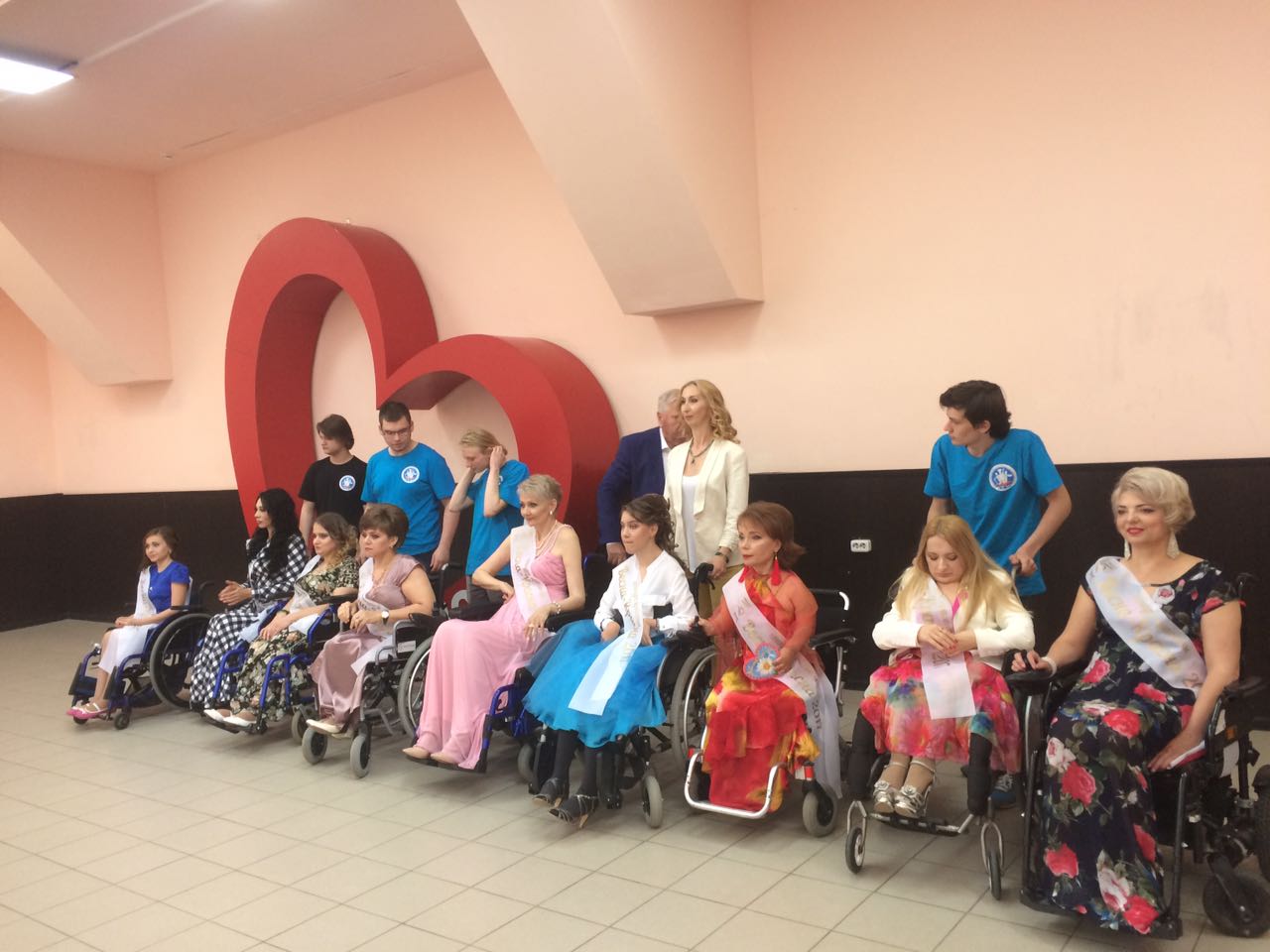 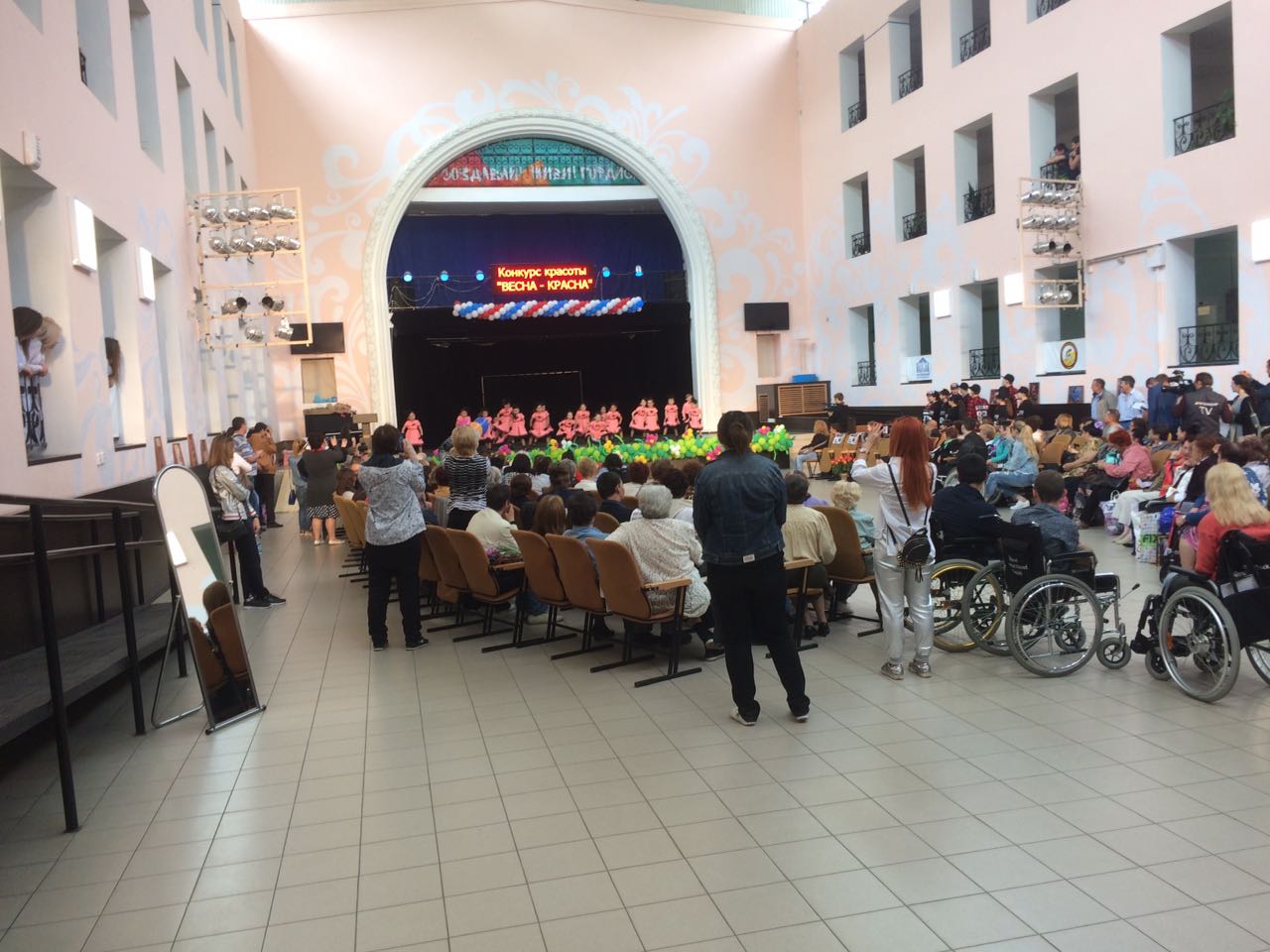 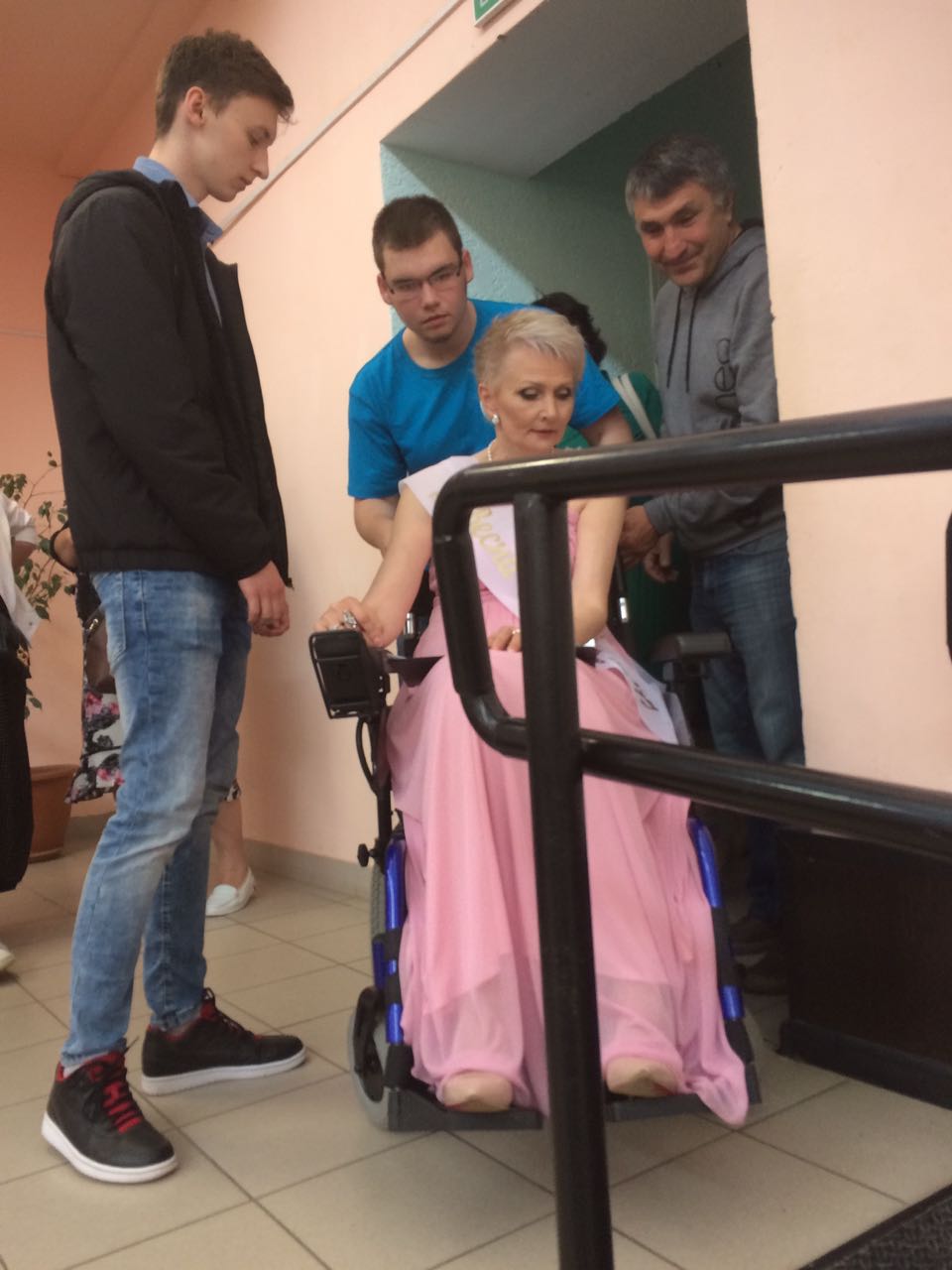 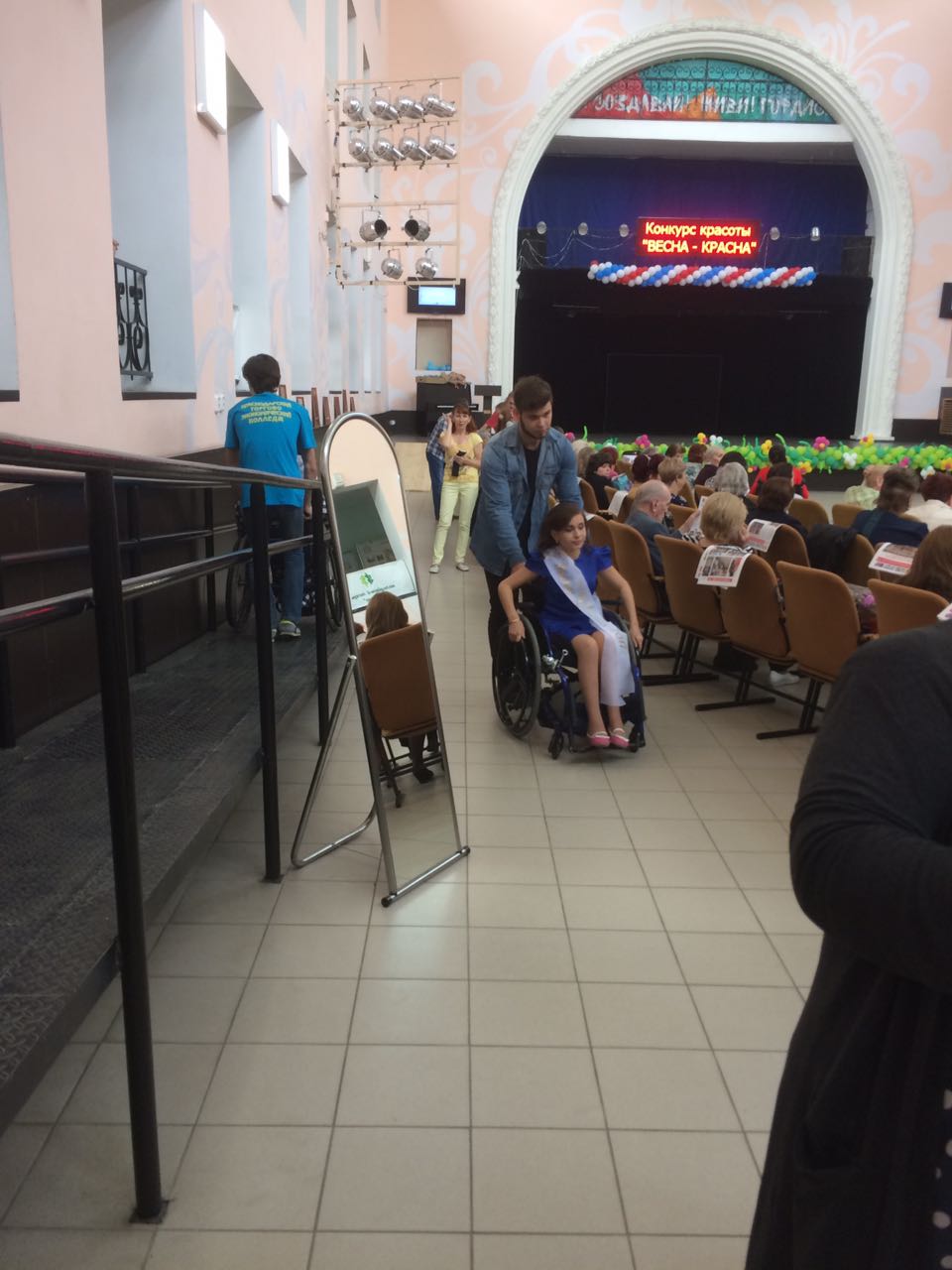 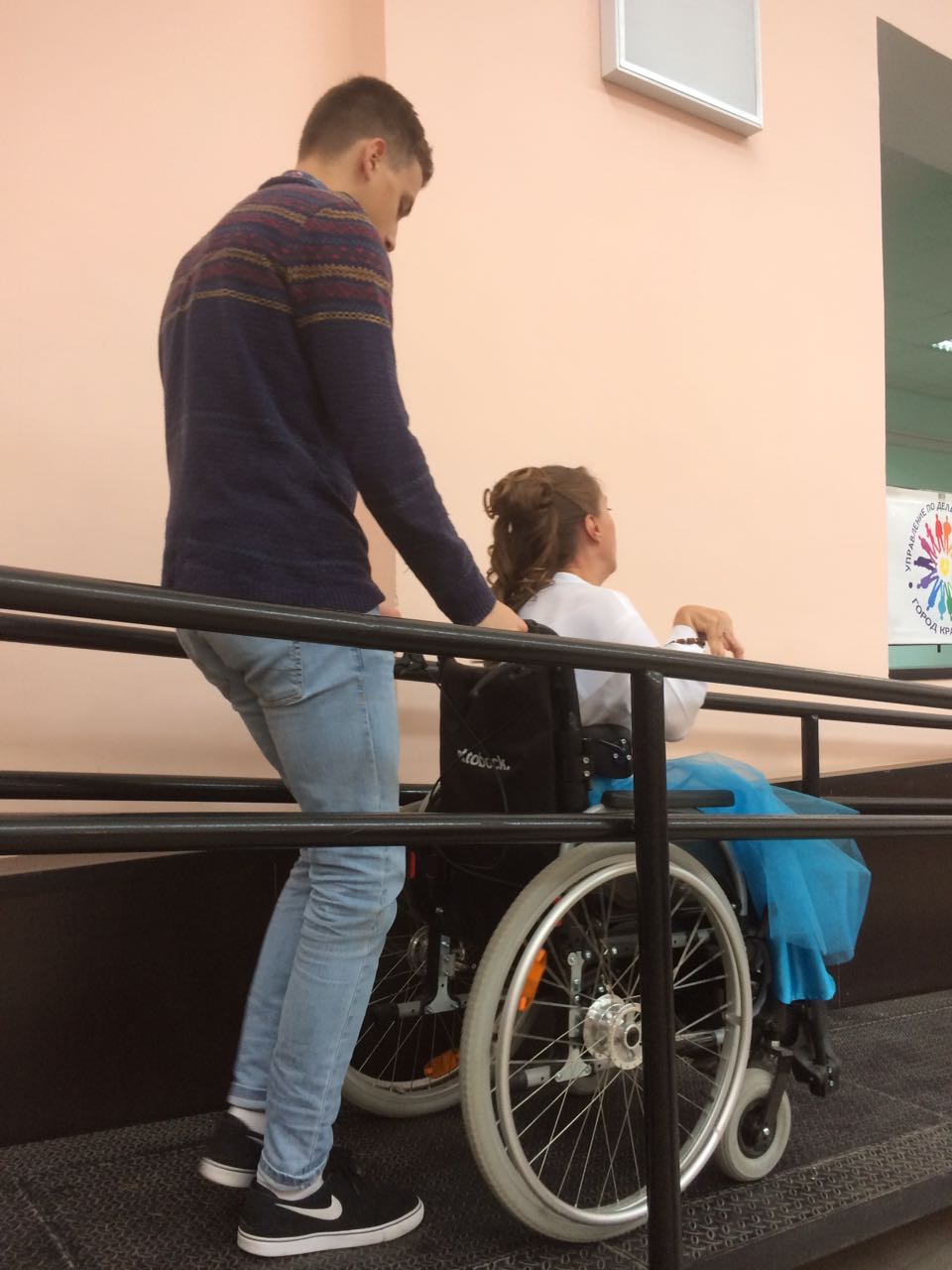 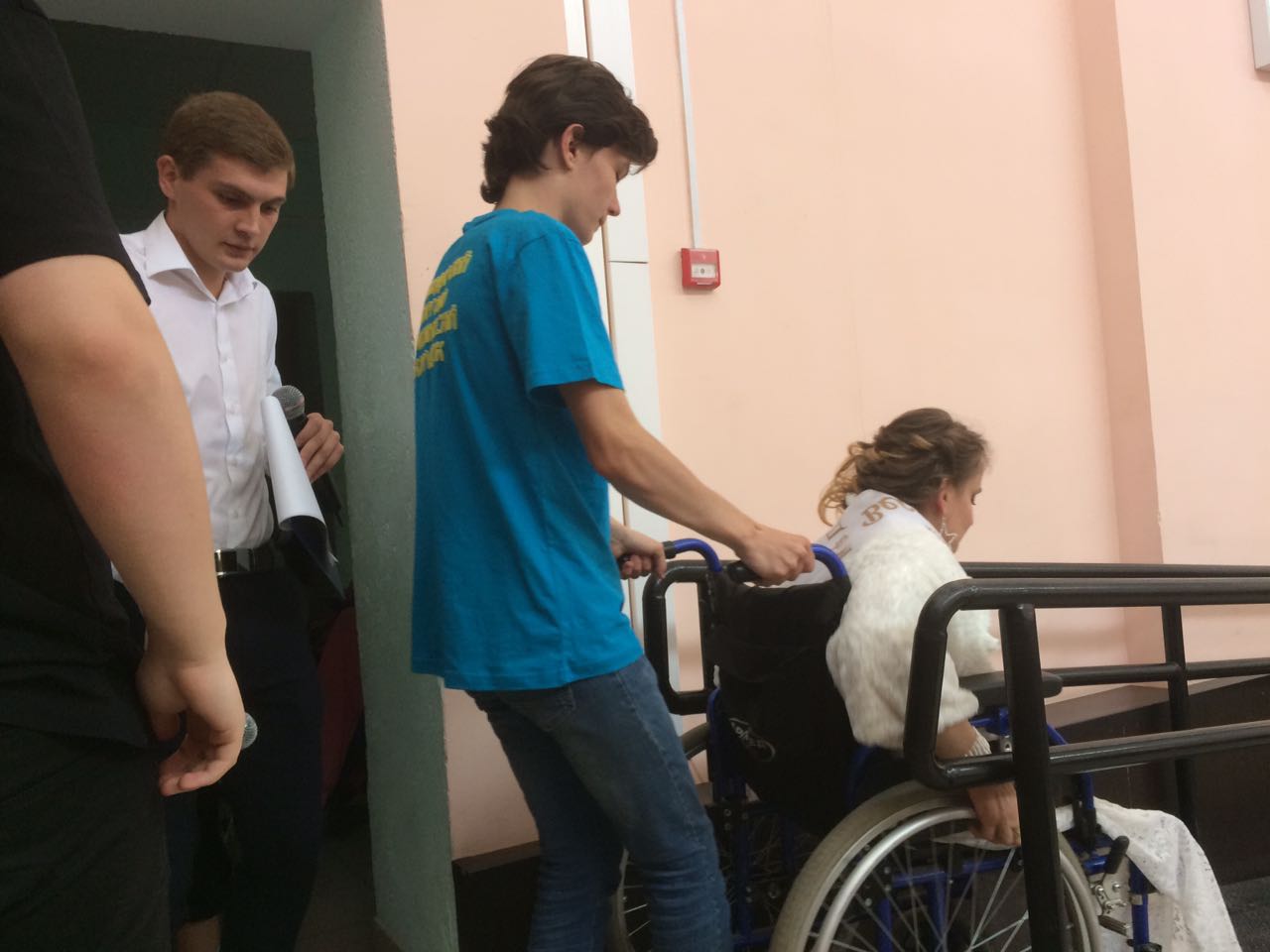 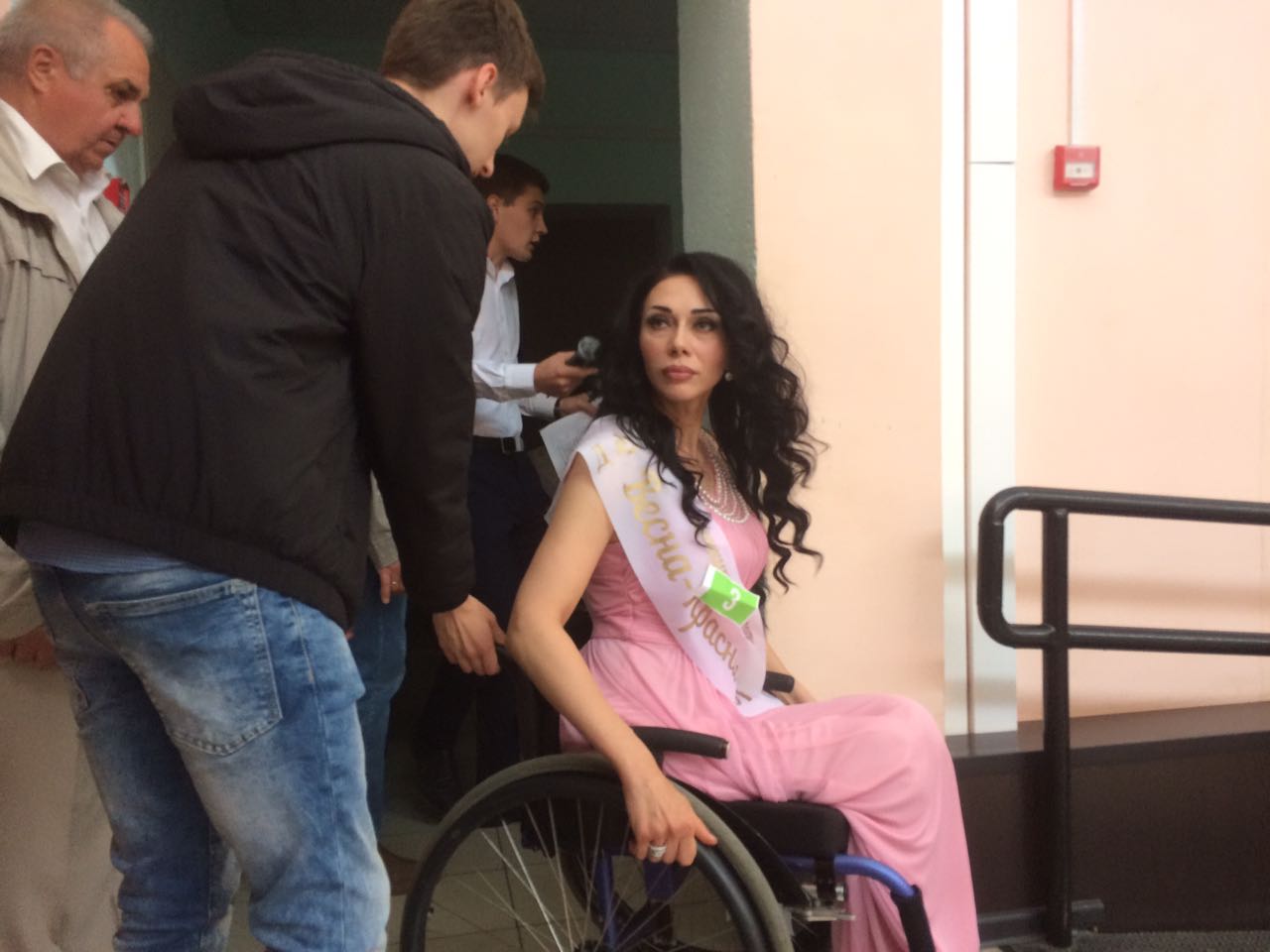 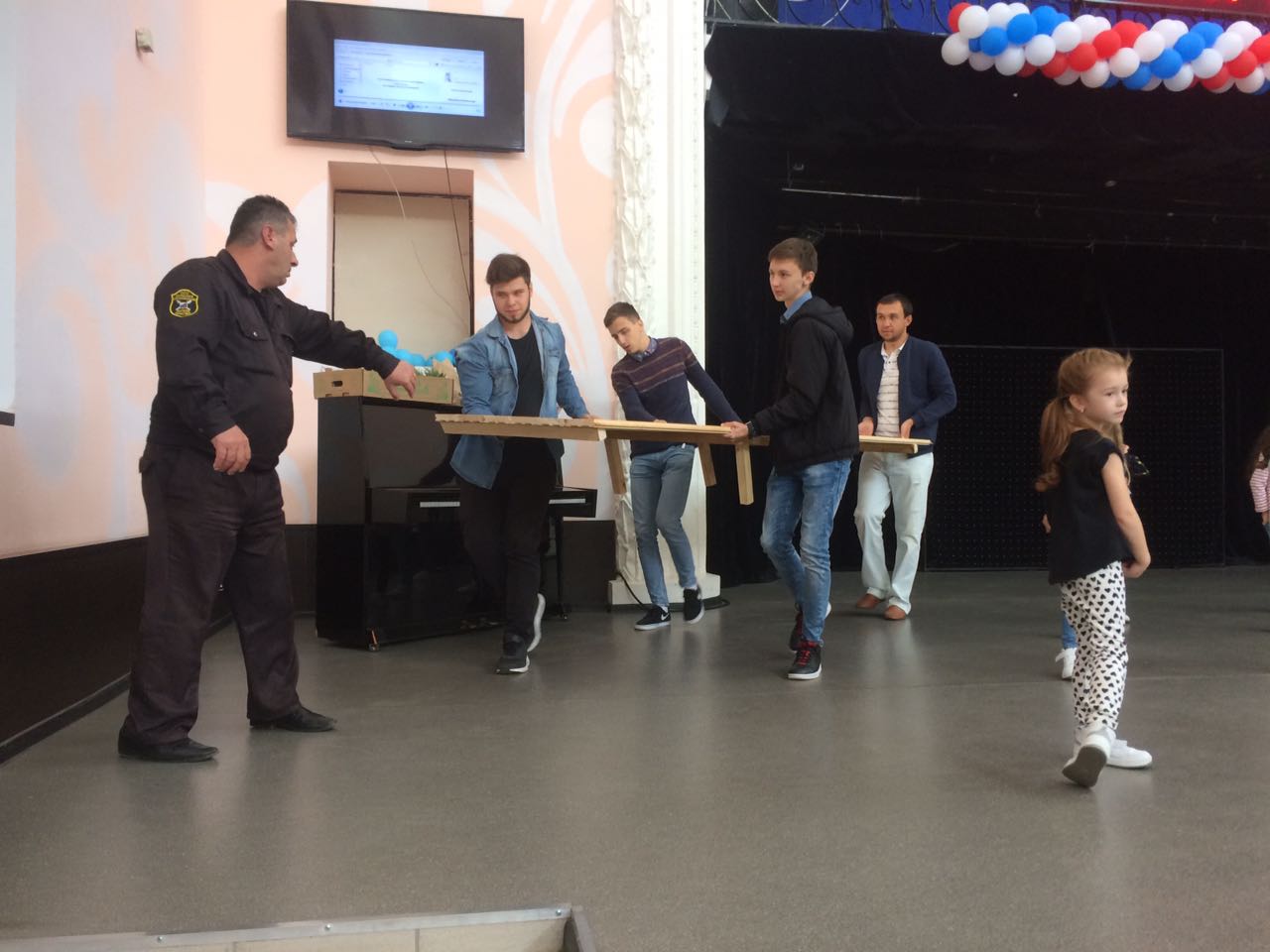 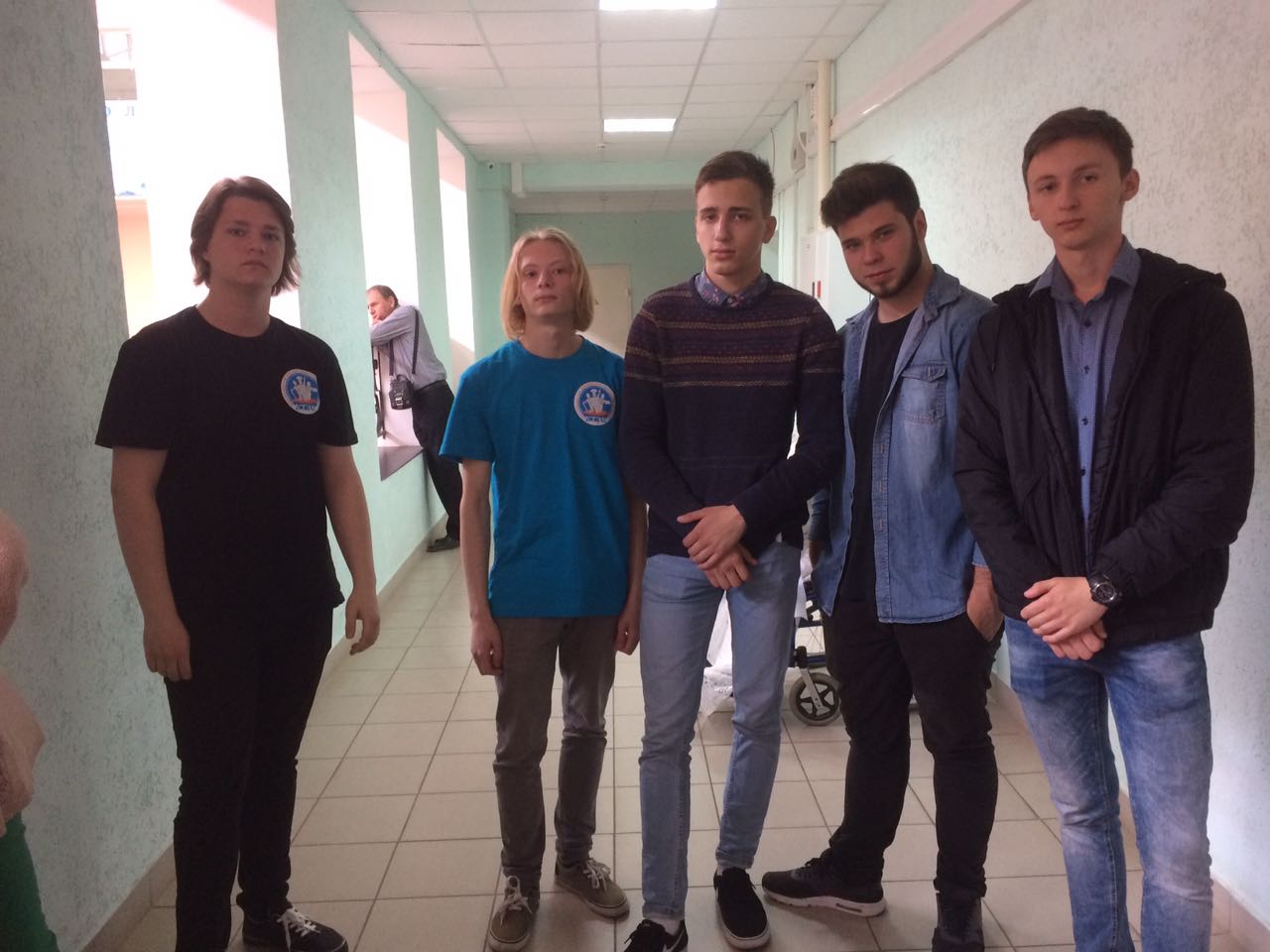 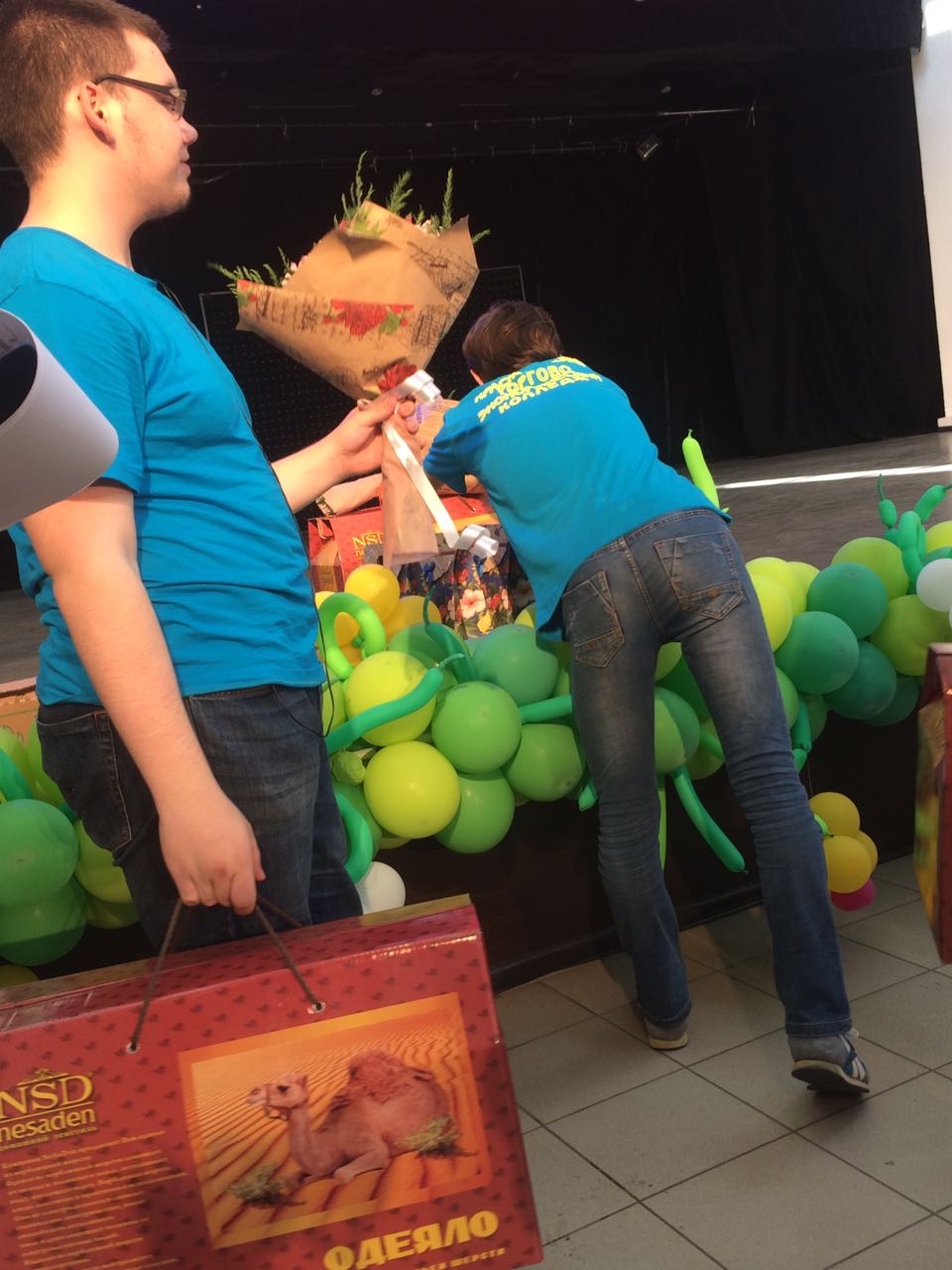 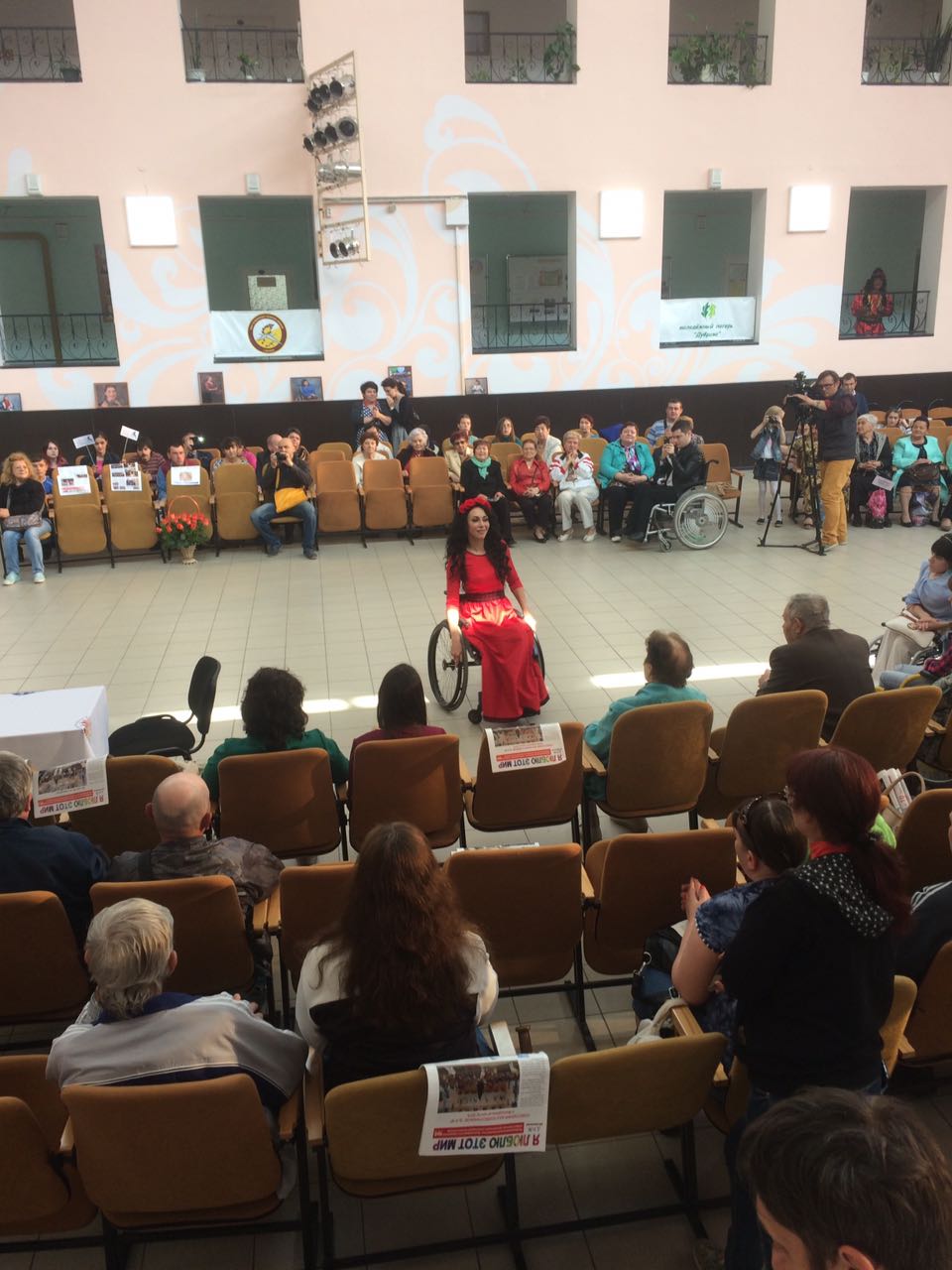 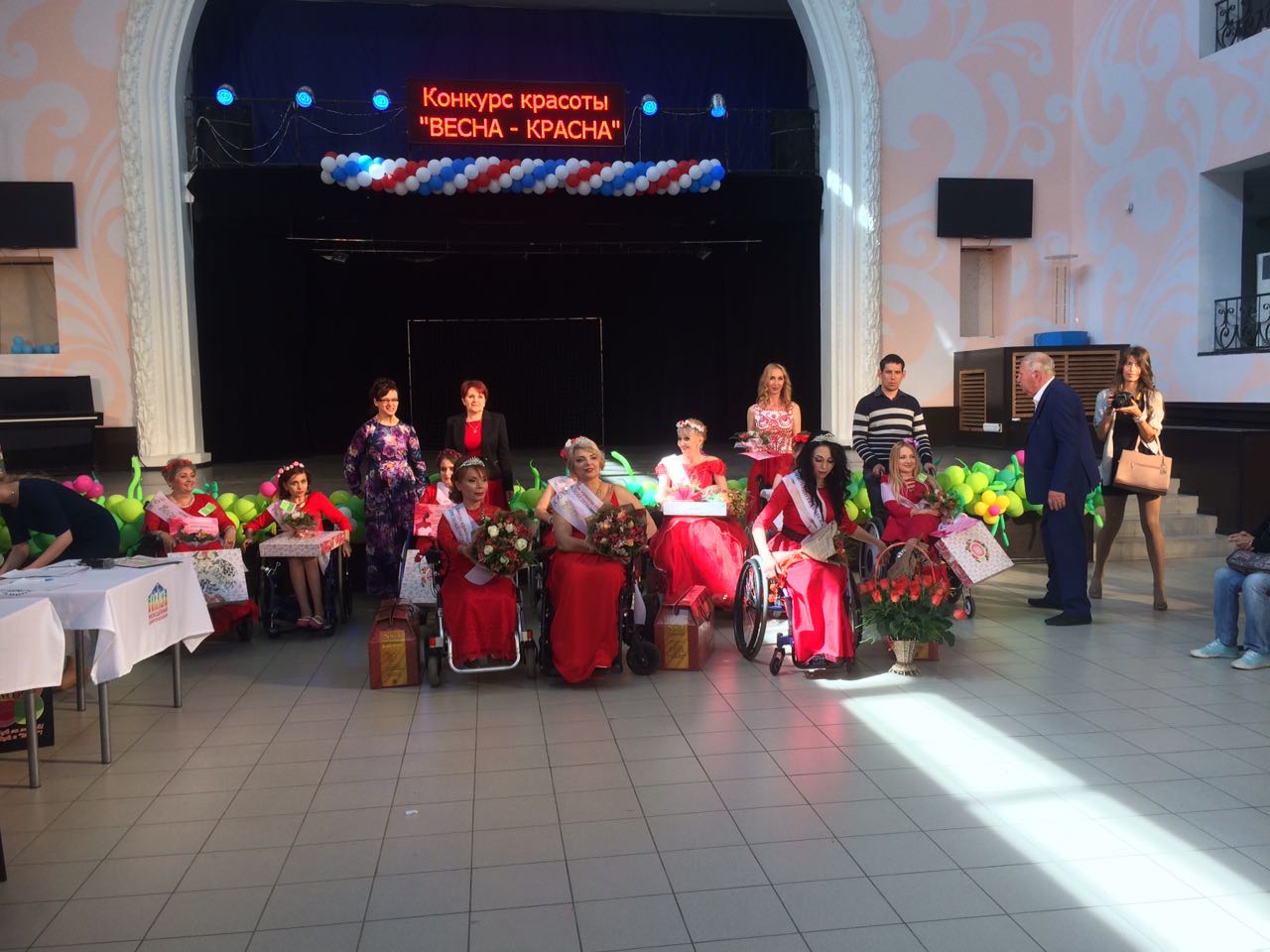 